PENGUMUMAN Nomor:014/UNISA/Au/I/2021TENTANGPENERIMAAN MAHASISWA BARU GELOMBANG KHUSUS TAHAP 16UNIVERSITAS ‘AISYIYAH YOGYAKARTABismillahirrahmaanirrahimAssalamu’alaikum  Wr Wb.Dengan ini diumumkan:Calon mahasiswa baru (Terlampir) DIWAJIBKAN melakukan pembayaran *PALING LAMBAT 13 FEBRUARI 2021 dengan melakukan:Pembayaran biaya pendidikan (terlampir) di Bank Mandiri Syariah dan atau Bank BRI Syariah, dengan menunjukan kartu ujian / no pendaftaran.Konfirmasi pembayaran biaya pendidikan kepada petugas dengan cara: Menunjukan bukti pembayaran biaya pendidikan kepada petugas ADMISI UNISA di Kampus Terpadu UNISA, dan atauMengirim foto bukti pembayaran biaya pendidikan melalui E-Mail pmb@unisayogya.ac.id kemudian melakukan konfirmasi kepada petugas melalui WhatsApp : 0878 3941 1345Pembayaran Tidak Harus Datang Ke KampusCalon mahasiswa baru (terlampir) DIWAJIBKAN melakukan REGISTRASI ONLINE setelah melakukan pembayaran dan akan di verifikasi setiap hari Selasa dan Jum’at . Pada saat proses Registrasi online calon mahasiswa mengunggah scan file dibawah ini masing-masing 1 lembar:Fotokopi Kartu Tanda Penduduk (KTP) ayah dan ibu kandung.Fotokopi Kartu BPJS/JKN (jika ada).Hasil Tes Narkoba dan Tes HbsAg.Fotokopi bukti pembayaran biaya pendidikan.Fotokopi Kartu Tanda Penduduk (KTP) / Surat Keterangan Perekaman E-KTP.Fotokopi Kartu Keluarga (C1).Fotokopi Legalisir Ijazah dan SKHUN/Transkrip Nilai.Fotokopi Legalisir Ijazah SMP.Bagi calon yang TIDAK melakukan REGISTRASI pada batas waktu yang telah ditetapkan, dinyatakan GUGUR dan hilang haknya sebagai mahasiswa baru TA.2021/2022.Registrasi dilakukan oleh calon mahasiswa baru dan TIDAK DAPAT DIWAKILKAN.Peserta berikut ini dinyatakan DITERIMA sebagai mahasiswa baru GELOMBANG KHUSUS TAHUN AKADEMIK 2021/2022 PRODI DIV KEPERAWATAN ANESTESIOLOGI:Peserta berikut ini dinyatakan DITERIMA sebagai mahasiswa baru GELOMBANG KHUSUS TAHUN AKADEMIK 2021/2022 PRODI DIV TEKNOLOGI LABORATORIUM MEDIS :Peserta berikut ini dinyatakan DITERIMA sebagai mahasiswa baru GELOMBANG KHUSUS TAHUN AKADEMIK 2021/2022 PRODI DIII RADIOLOGI :Peserta berikut ini dinyatakan DITERIMA sebagai mahasiswa baru GELOMBANG KHUSUS TAHUN AKADEMIK 2021/2022 PRODI DIII KEBIDANAN :Peserta berikut ini dinyatakan DITERIMA sebagai mahasiswa baru GELOMBANG KHUSUS TAHUN AKADEMIK 2021/2022 PRODI S1 FISIOTERAPI :Peserta berikut ini dinyatakan DITERIMA sebagai mahasiswa baru GELOMBANG KHUSUS TAHUN AKADEMIK 2021/2022 PRODI S1 KEBIDANAN :Peserta berikut ini dinyatakan DITERIMA sebagai mahasiswa baru GELOMBANG KHUSUS TAHUN AKADEMIK 2021/2022 PRODI S1 KEPERAWATAN :Peserta berikut ini dinyatakan DITERIMA sebagai mahasiswa baru GELOMBANG KHUSUS TAHUN AKADEMIK 2021/2022 PRODI S1 ARSITEKTUR :Peserta berikut ini dinyatakan DITERIMA sebagai mahasiswa baru GELOMBANG KHUSUS TAHUN AKADEMIK 2021/2022 PRODI S1 MANAJEMEN :Peserta berikut ini dinyatakan DITERIMA sebagai mahasiswa baru GELOMBANG KHUSUS TAHUN AKADEMIK 2021/2022 PRODI S1 TEKNOLOGI INFORMASI :Peserta berikut ini dinyatakan DITERIMA sebagai mahasiswa baru GELOMBANG KHUSUS TAHUN AKADEMIK 2021/2022 PRODI S1 PSIKOLOGI :Pengumuman ini bersifat mutlak, tidak dapat diganggu gugat dan sepenuhnya menjadi kewenangan Biro Admisi Universitas ‘Aisyiyah Yogyakarta.WassalamualaikumWrWb.Ditetapkan di YogyakartaTanggal 11 Januari 2021 Kepala Biro Admisi,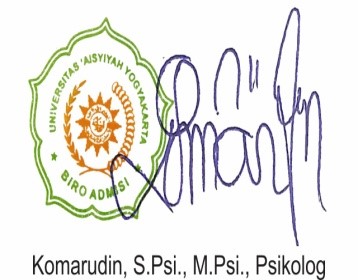 NONO PENDAFTARANNAMAPRODI DITERIMA1210100724PUTRI MAYANG SARIDIV KEPERAWATAN ANESTESIOLOGINONO PENDAFTARANNAMAPRODI DITERIMA1210100807ANDI DEA LIANIDIV TEKNOLOGI LABORATORIUM MEDIS2210100873PUTRI FIRTA AYU LESTARIDIV TEKNOLOGI LABORATORIUM MEDIS3210100881NIRWANA PUTRININGTYASDIV TEKNOLOGI LABORATORIUM MEDIS4210100880MARCHELINDA PUTRI ROMANSADIV TEKNOLOGI LABORATORIUM MEDISNONO PENDAFTARANNAMAPRODI DITERIMA1210100763MS.DENI MARYANTODIII RADIOLOGI2210100854AZZAHRAH AMANDA CITRADIII RADIOLOGI3210100855HAVANIA RISQIDIII RADIOLOGINONO PENDAFTARANNAMAPRODI DITERIMA1210100889RAHMAWATI INDRIYANIDIII KEBIDANANNONO PENDAFTARANNAMAPRODI DITERIMA1210100693RACHMY MARLIANTYS1 FISIOTERAPINONO PENDAFTARANNAMAPRODI DITERIMA1210100634SHINTA LUTHFIANI SALSABILAS1 KEBIDANAN2210100521NURUL LATHIFA ISNASIAHS1 KEBIDANAN3210100828NALA MEI ANGGRAENIS1 KEBIDANANNONO PENDAFTARANNAMAPRODI DITERIMA1210100867MAULIDYA KURNIA MAYDIVAS1 KEPERAWATAN2210100764HANINDYA RIEFKI KUMALA DEVIS1 KEPERAWATAN3210100917TEDI ADI PRASETIYOS1 KEPERAWATAN4210100852SRI PURNAMAS1 KEPERAWATAN5210100903RISMATUL HUSNAHS1 KEPERAWATAN6210100904ANISA DIAN MARLIAS1 KEPERAWATAN7210100923QONYTAS1 KEPERAWATAN8210100851JULKAIDAHS1 KEPERAWATAN9210100853FARRAS NURUL AGUSTINS1 KEPERAWATANNONO PENDAFTARANNAMAPRODI DITERIMA1210100744ANNISA RESTU LATIFAS1 ARSITEKTURNONO PENDAFTARANNAMAPRODI DITERIMA1210100825ADHE NOVRIYANTIS1 MANAJEMEN2210100836MUHAMMAD RIFKY HIDAYATS1 MANAJEMEN3210100802ISNAINI NUR ROHMAHS1 MANAJEMENNONO PENDAFTARANNAMAPRODI DITERIMA1210100810DIMAS IRFANUARY EKA SUJUDDIS1 TEKNOLOGI INFORMASINONO PENDAFTARANNAMAPRODI DITERIMA1210100707JULIA MEILANIS1 PSIKOLOGI